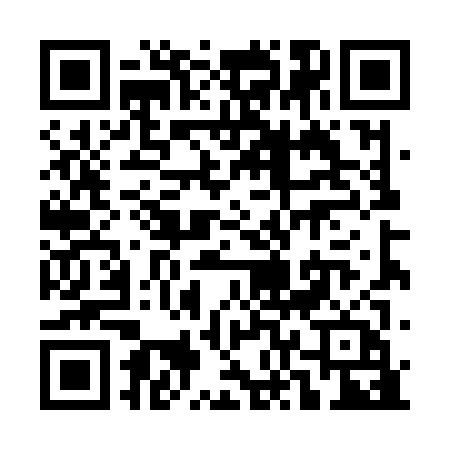 Ramadan times for Abu Bakar Park, PakistanMon 11 Mar 2024 - Wed 10 Apr 2024High Latitude Method: Angle Based RulePrayer Calculation Method: University of Islamic SciencesAsar Calculation Method: ShafiPrayer times provided by https://www.salahtimes.comDateDayFajrSuhurSunriseDhuhrAsrIftarMaghribIsha11Mon4:574:576:1812:133:366:086:087:2912Tue4:564:566:1712:133:366:096:097:3013Wed4:554:556:1512:123:366:106:107:3114Thu4:534:536:1412:123:366:106:107:3115Fri4:524:526:1312:123:376:116:117:3216Sat4:514:516:1212:113:376:126:127:3317Sun4:494:496:1012:113:376:136:137:3418Mon4:484:486:0912:113:376:136:137:3419Tue4:474:476:0812:113:386:146:147:3520Wed4:454:456:0712:103:386:156:157:3621Thu4:444:446:0512:103:386:156:157:3722Fri4:434:436:0412:103:386:166:167:3723Sat4:414:416:0312:093:386:176:177:3824Sun4:404:406:0112:093:386:176:177:3925Mon4:394:396:0012:093:386:186:187:4026Tue4:374:375:5912:093:396:196:197:4027Wed4:364:365:5812:083:396:196:197:4128Thu4:354:355:5612:083:396:206:207:4229Fri4:334:335:5512:083:396:216:217:4330Sat4:324:325:5412:073:396:216:217:4431Sun4:304:305:5312:073:396:226:227:441Mon4:294:295:5112:073:396:236:237:452Tue4:284:285:5012:063:396:236:237:463Wed4:264:265:4912:063:396:246:247:474Thu4:254:255:4812:063:396:256:257:485Fri4:234:235:4612:063:396:256:257:486Sat4:224:225:4512:053:396:266:267:497Sun4:214:215:4412:053:396:276:277:508Mon4:194:195:4312:053:396:276:277:519Tue4:184:185:4112:043:396:286:287:5210Wed4:164:165:4012:043:396:296:297:53